Modèle à adapter n° 09-D-MOD3- CDG 53 (mars 2022)Arrêté n°_____ portant suspension du versement de la nouvelle bonification indiciaire à M./Mme ___________________________, ________________________________ (grade) pendant le congé de longue duréeLe Maire (le Président)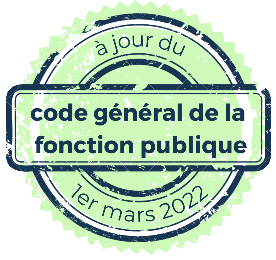 Vu le code général des collectivités territoriales et notamment son article L2122-18 (ou L5211-9),Vu le code général de la fonction publique et notamment les articles L712-1, L712-12 et L822-15, Vu la loi n°91-73 portant dispositions relatives à la santé publique et aux assurances sociales et notamment son article 27Vu le décret n° 93-863 du 18 juin 1993 relatif aux conditions de mise en œuvre de la nouvelle bonification indiciaire dans la fonction publique territoriale,Vu le décret n° 2006-779 du 3 juillet 2006 portant attribution de la nouvelle bonification indiciaire à certains personnels de la fonction publique territoriale,Vu l’arrêté n°________ en date du ______________ (viser le dernier arrêté pris dans la carrière de l’agent considéré),Considérant que M./Mme______________________________, est en congé de longue durée à compter du _________________,arrête :Article 1 : Suspension du versement de la NBIA compter du ______________, M./Mme ____________________, _________________(grade)_________________, ne bénéficie plus de la nouvelle bonification indiciaire au taux de ______ points majorés en application du décret précité ci-dessus.Article 2 : Voies et délais de recoursEn cas de contestation, le présent arrêté peut, dans un délai de deux mois à compter de sa notification à l’agent, faire l’objet d’un recours administratif préalable devant l’auteur de la décision et d’un recours contentieux devant le Tribunal Administratif de NANTES.Article 3 : ExécutionAmpliation du présent arrêté sera transmise à M. le Président du Centre de gestion de la fonction publique territoriale de la Mayenne, M. le Comptable de la collectivité et à l’intéressé(e).Fait à _______________________, le __________________Le Maire, (Le Président),